Grêmio Estudantil da EE ...Ata de Posse - 2022Aos ______ dias do mês de _____________________________ de ____________ , às ____________ horas, teve início a cerimônia de posse da nova Equipe de Coordenação do Grêmio Estudantil _______(nome do Grêmio)_________ . A entidade tem como finalidade defender os interesses dos alunos da Escola _____________________________ , situada na rua ___________ , bairro ____________________________ . O Coordenador Geral do Grêmio,_________(nome do ex-coordenador)______________ , encerra hoje o mandado da gestão (2020) e passa a direção da entidade para os seguintes estudantes, eleitos no dia ______ do mês de ____________ de ____________ , pela chapa ____________(nome da Chapa)___________________:I – Coordenador Geral: _________________(nome)_____________________________________II - Vice-Coordenador Geral:_____________ (nome)_____________________________________III – 1º Coordenador Financeiro: ___________(nome)____________________________________IV – 2º Coordenador Financeiro: _____________(nome)__________________________________V - 1º Coordenadore de Eventos: _____________(nome)__________________________________VI - 2º Coordenador de Eventos: _____________(nome)__________________________________VII - 1º Coordenador de Comunicação: ________(nome)__________________________________VIII - 2º Coordenador de Comunicação: ________(nome)_________________________________IV - 1º Coordenador Desportivo: _______________(nome)________________________________X - 2º Coordenador Desportivo: ________________(nome)_______________________________XI - 1º Coordenador Cultural: __________________(nome)_______________________________XII - 2º Coordenador Cultural:______________ (nome)__________________________________XIII - 1º Coordenador de Relações Sociais CMSP e Conviva: __(nome)______________________XIV - 2º Coordenador de Relações Sociais CMSP e Conviva: _____(nome)___________________Foram convidadas a compor a mesa dos trabalhos as seguintes autoridades:1) ______________________________________________________________________________2) ______________________________________________________________________________3) ______________________________________________________________________________Após a apresentação da nova Equipe de Coordenação do Grêmio Estudantil, o Coordenador Geral eleito fez um discurso falando __________ _______________________________________________________________________________________________________________________________________________________________________________________________________________________________________________ .Em seguida foi aberto a palavra para os membros da mesa e posteriormente às pessoas na plateia. No fnal das saudações, foi declarada encerrada a cerimônia e empossada a nova Equipe de Coordenadores Gremista.Seguem as assinaturas dos membros da Comissão Eleitoral, novo Coordenador Geral, Ex-Coordenador Geral e dos demais membros da Equipe de Coordenadores Gremista eleita: ________________________________________________________________________________________________________________________________________________________________________________________________________________________________________________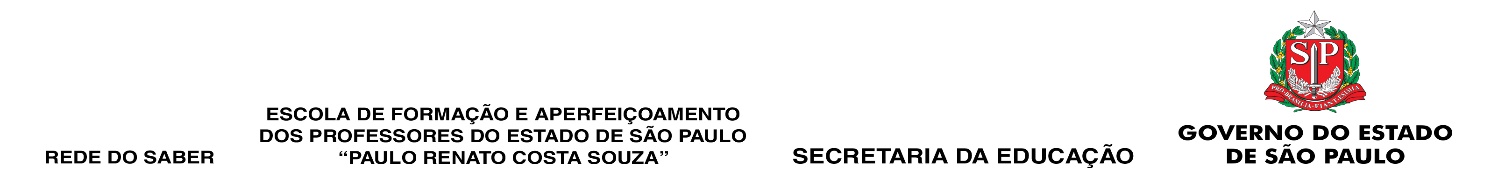 